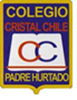 1.- PROTOCOLO DE INGRESO Y SALIDA DEL ESTABLECIMIENTOPROTOCOLO DE INGRESO Y SALIDA DEL ESTABLECIMIENTOEl establecimiento abrirá sus puertas 20minutos antes para evitar aglomeraciones. Y se utilizarán todas las vías de acceso para este fin.1.- Horario de entradaJornada mañanaJornada tarde2.- Ingreso de estudiantes al establecimiento: a) Entrada principal: Estudiantes que lleguen solos o en compañía de su apoderado.    Puerta del costado: Estudiantes que viajen en furgones particulares.    Portón: Estudiantes que viajen en transporte subsidiado del establecimiento y    municipal.   .- Al momento de entrar deben responde las siguiente preguntas claves   . ¿Presenta alguno de los siguientes síntomas? Tos, fiebre, dolor de garganta, dificultad respiratoria, dolor muscular, escalofríos, dolor de cabeza, diarrea, pérdida brusca del olfato, pérdida brusca del gusto.. ¿Ha estado en los últimos 14 días en contacto con personas  confirmadas con coronavirus?b) Cada estudiante y personal deberá obligatoriamente ingresar con mascarilla y   evitar el saludo físico.c) Encada sector de ingreso, el  estudiante y personal deberá pasar por el pediluvio, posterior a éste  se instalará una zona de secado del calzado para evitar caídas. d) Se controlará la temperatura corporal a todos/as quienes ingresen al establecimiento, para cautelar que no superen los 37,5 °C, ya que según la normativa ministerial. al presentar dicho síntoma se considera como un signo de sospecha de Covid - 19. e) En cada entrada se  dispondrá de un dispensador de alcohol gel al 70%.f)  Toda persona que ingrese al  colegio debe hacer uso de mascarilla, la que debe ser usada en todo momento, incluyendo las clases. Los/as Estudiantes deberán contar con una mascarilla de repuesto.g) Se permitirá el uso de mascarillas desechables o reutilizables con certificación ministerial. Cuando sea estrictamente necesario los y las Estudiantes deberán guardar su mascarilla en forma higiénica en una bolsa o bolsillo (nunca dejar sobre la mesa).h) Si una familia quiere enviar a sus hijos/as con escudo facial adicional a la mascarilla, debe estar desinfectado y marcado con nombre y cursoi) En cada entrada serán recibidos por asistente de turno y un docente  quien dará la bienvenida y verificará que sigan las instrucciones de desinfección, toma de temperatura y distancia física de un metro lineal  hasta la entrada a clases. Contará con mascarillas para entregar a estudiantes que lleguen sin ellas.j) Al terminar serán guiados por un funcionario a su sala para evitar que permanezcan en otros espacios o se aglomeren. En la sala serán recibidos por la docente que corresponda por horario.k) Durante este proceso Inspectora supervisará que se lleven los protocolos y apoyará la labor de personal de turno.l) Si un estudiante llega con las manos evidentemente sucias, deberá ir de manera inmediata al sector limpio para asear sus manos con jabón y retornar al camino que lo guie a su sala.m) Los/las estudiantes deberán abstenerse de usar joyas, anillos, pulseras y usar su pelo tomado, ya que todas estas medidas facilitan la transmisión de contagio. n) Se recomienda, además, que los estudiantes no trasladen objetos innecesarios al colegio, solo debe traer lo esencial. ñ) Los estudiantes deberán ir hasta su sala  y seguir las indicaciones de quienes irán acompañando este proceso.o) La temperatura aceptable para poder ingresar al colegio será menor a 37,5 °C.p) Si es igual o superior a 37,5°C el encargado del control hará un segundochequeo con termómetro digital . Si se mantiene la temperatura sobre 37,5 °C , se considerará como caso sospechoso de Covid-19. Si el caso que se presente es de un adulto se solicitará a la persona que se dirija al centro de salud de referencia.q) Si el caso es de un Estudiante con Apoderado/a deberán acudir a su centro de salud de referencia y en el caso de que el Apoderado/a se haya retirado, el o la estudiante será trasladado por  Inspectora a “zona de aislamiento”., la que estará ubicada en la sala N° 5, hasta la llegada del apoderado.Salida de los estudiantes a) Los estudiantes   saldrán de su sala por turno; primero lo harán los que viajan en transporte subsidiado y saldrán en compañía de una asistente, quienes se formarán frente al portón, manteniendo el distanciamiento físico.En segundo lugar, lo harán quienes viajan  en furgones particulares, los que  se ubicarán frente a la puerta del costado, supervisados por la Inspectora, por último, salen los que viajan solo o los viene a buscar el apoderado quienes saldrán en compañía de la docente y se forman en la marquesina en espera del apoderado, siempre manteniendo la distancia social.b) El apoderado debe esperar en la vereda de enfrente a la escuela manteniendo el distanciamiento físico, en espera de la entrega de su pupilo.d) Todos los estudiantes al salir de su sala lo deben hacer en forma ordenada y manteniendo siempre la distancia social. e) Existirá registro gráfico, respecto del cumplimiento de las entradas y salidas de los estudiantes, con firma diaria de quienes realizan la acción.NOTA: El protocolo puede estar sujeto a cambios.             KÍNDER         5° A 8° AÑO            8: 30 horas         8:00 horas               PRE KÍNDER        1° A 4° AÑO              14:15 horas         14:00  horas              KÍNDER        5° A 8°              12: 20  horas        12: 10 horas       PRE KÍNDER        1° A 4° AÑO       17: 30 horas     18:10 horas 